Персональные данные выпускникаФ.И.О: Розайненко Кристина Андреевна                 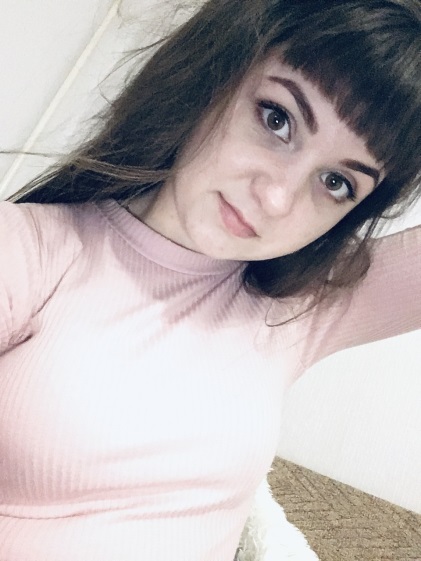 Дата рождения: 24.06.2001г.Адрес проживание: Свердловская область, город БогдановичТелефон: +79826157200Адрес эл.почты: krozaynenko@list.ruУчебное заведение: ГАПОУ СО «Богдановичский политехникум»Профессия: «Парикмахер»Квалификация: «Парикмахер»Мои достижение и награды: 27 ноября 2019 г. IV Международного фестиваля экспертов индустрии красоты EXPERT BEAUTY FEST 2019Тип деятельности, которым вы хотели бы заниматься: парикмахерское искусство Хобби:  маникюр, новшества парикмахерского искусства.Дополнительные сведения: умею отстаивать свое мнение, умею работать в коллективе, умею прислушиваться к людям, ответственно отношусь к работе Согласие субъекта персональных данных на обработку его персональных данныхДиректору ГАПОУ СО «Богдановичский политехникум»С.М. ЗвягинцевуРозайненко Кристина Андреевна (ФИО обучающегося)Я, Розайненко Кристина Андреевна,в соответствии со статьей 9 Федерального закона от 27 июля 2006 года N 152-ФЗ "О персональных данных" даю согласие на обработку следующих сведений, составляющих мои персональные данные, а именно:фамилия, имя, отчество; дата и место рождения;номер телефона;адрес электронной почты;образовательное учреждение и его адрес;дополнительные сведения.Согласен на совершение оператором обработки персональных данных, указанных в данном документе, в том числе на сбор, анализ, запись,. Систематизацию, накопление, хранение, уточнение (обновление, изменение), извлечение, использование, распространение, обезличивание, блокирование, удаление, уничтожение персональных данных.В целях информационного обеспечения согласен на включение в общий доступ на сайте ГАПОУ СО «Богдановичский политехникум» в сети «Интернет».Согласен на публикацию резюме на официальном сайте ГАПОУ СО «Богдановичский политехникум» в сети «Интернет».Права и обязанности в области защиты персональных данных мне известны.  С юридическими последствиями автоматизированной обработки персональных данных ознакомлен(а).Подтверждаю, что с порядком отзыва согласия на обработку персональных данных в соответствии с п.5 ст. 21 ФЗ № 152 от 27.07.2006 г. «О персональных данных «ознакомлен(а). «25» мая 2020 г.                                                                       Розайненко Кристина Андреевна.                                                                                